Решаем дома.Математическая разминка.Сколько в году месяцев (12);Кто быстрее долетит до цветка – гусеница или бабочка ;                                       3) Какое число следует за числом 8(9);Какое число стоит перед числом 5 (4);Сколько в пустом стакане клубничек? (ни одной);Сколько в неделе дней(7);Какое число меньше 3 или 5(3);Сколько повстречала Белоснежка гномов (7);Соседи числа 4 (3 и 5);Как называется наша страна? (Россия).Работаем с задачей.Условие: «У девочки было 10 шаров. Три шара улетели. Сколько шаров осталось у девочки?»Алгоритм работы с задачей:Назовите условие задачи (У девочки было 10 шаров, 3 шара улетели). - Назовите вопрос. (Сколько шаров осталось у девочки?). Эта задача на сложение или вычитание? (Вычитание). Нужно записать решение задачи (выложите решение у себя на столе. (10-3= ) Чему равно узнаем с помощью счетных палочек. (сколько надо взять палочек? (10) Сколько надо отложить палочек от 10? (3)Сколько осталось палочек? (7) Запишите ответ и прочитайте решение задачи. (10-3=7) Какой же ответ? (У девочки осталось 7 шаров).Важно: данный алгоритм работы с задачей необходим для понимания детьми математического действия вычитания. Если ребенок сразу дал ответ  - похвалите его и предложите объяснить вам, как он достиг такого результата. Тем самым вы позволите ему озвучить его мыслительные процессы и активируете данный алгоритм.«Считайка»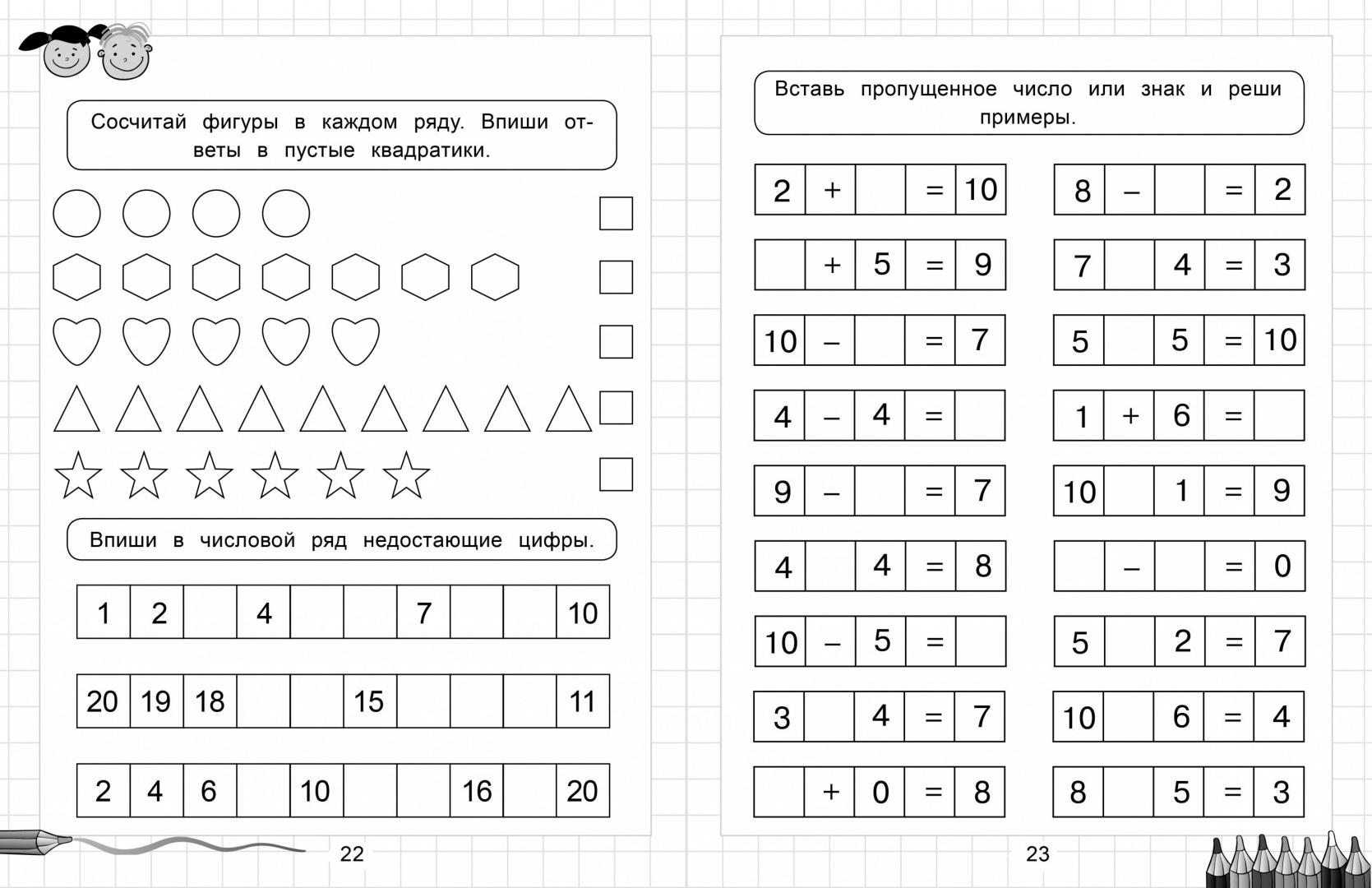 